Министерство науки и высшего образования Российской ФедерацииФедеральное государственное бюджетное образовательное учреждение высшего образования «Забайкальский государственный университет»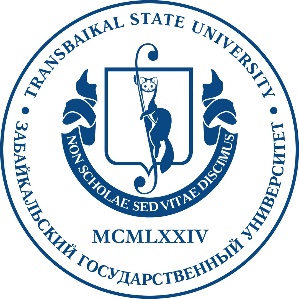 Информационное письмо № 1УВАЖАЕМЫЕ КОЛЛЕГИ!Забайкальский государственный университет 26-28 сентября 2022 г. проводит Межрегиональную научно-практическую конференцию студентов и молодых учёных «Место и роль буддийских религиозных институтов в общественно-государственной системе России: исторический опыт и перспективы взаимодействия» в г. Чита (Забайкальский край). Конференция посвящена различным аспектам взаимодействия Буддийской традиционной сангхи России, буддийских общин, институтов гражданского общества и органов государственной власти в России, обмену мнениями и поиску перспектив позитивного развития данного взаимодействия. Конференция приурочена к следующим юбилеям и памятным датам: 225 лет (18 марта 1797 г.) Манифесту Павла I и 200 лет (22 июля 1822 г.) Указу Александра I, подтверждающим свободу вероисповедания и распространения буддизма.К участию в конференции приглашаются молодые ученые образовательных и научных организаций, аспиранты, магистранты, студенты вузов Сибири и Дальнего Востока в возрасте 18-30 лет включительно. Работа Конференции пройдет в форме пленарного заседания, секционных заседаний по направлениям и круглых столов. К обсуждению предлагаются следующие направления:методологические, источниковедческие и историографические аспекты взаимодействия буддийских религиозных институтов, общественных институтов и органов государственной власти;взаимодействие Российского государства и буддийских религиозных институтов в исторической ретроспективе;социально-психологические и гражданско-правовые аспекты взаимодействия буддийских религиозных организаций и общин, институтов гражданского общества, государственных учреждений и органов власти на современном этапе;роль исторических личностей в формировании и развитии устойчивого взаимодействия буддийских религиозных организаций и общин, институтов гражданского общества и органов государственной власти;буддизм и буддистская философия в современном мире;консолидация деятельности буддийских религиозных организаций и общин, институтов гражданского общества, государственных учреждений и органов власти в деле формирования и развития российской гражданской идентичности.В рамках конференции предусмотрены очное участие (выступление с докладом и публикация материалов в сборнике), участие в он-лайн формате (выступление с докладом и публикация материалов в сборнике), заочное участие (публикация материалов в сборнике). Место проведения конференции:672039, Забайкальский край, г. Чита, ФГБОУ ВО «Забайкальский государственный университет»Тел. (8-3022) 21-86-36E-mail: np_zabgu@mail.ru Контрольные даты:Заявка на участие в Межрегиональной научно-практической конференции студентов и молодых ученых «Место и роль буддийских религиозных институтов в общественно-государственной системе России: исторический опыт и перспективы взаимодействия» и статьи для опубликования принимаются – до 20.07.2022 г.Рассмотрение представленных к опубликованию статей – до 10.08.2022 г.Рассылка официальных приглашений и программы конференции – с 20.08.2022 г.По результатам конференции будет издан сборник статей, с размещением в РИНЦ.Обращаем Ваше внимание на то, что к публикации принимаются ранее неизданные работы, которые будут проведены через систему antiplagiat.ru (рекомендуемый объем авторского текста – не менее 75%).За аутентичность цитат и достоверность фактического материала ответственность несет АВТОР.Оргкомитет оставляет за собой  право отбора материалов для публикации в соответствии с направлениями конференции.УЧАСТИЕ В КОНФЕРЕНЦИИ БЕСПЛАТНОЕТребования к оформлению статей:Материалы представляются в электронном варианте в виде текстового файла MS Word (DOC), имя которого должно соответствовать фамилии автора и названию вуза, а также заявки на участие в конференции в формата А-4 с полями: левое и правое – 28 мм; верхнее – 20 мм; нижнее – 25 мм, выполненном в редакторе WORD 6.0; 7.0; 97; 00; 07 шрифт – 14 Times New Roman, межстрочный интервал – 1,5. Объем статьи не более 6 страниц.Структура статьи:Шифр УДК (по левому краю).Фамилия, имя, отчество (полностью), ученая степень, ученое звание, должность и место работы автора (по правому краю). Для обучающихся - Фамилия, имя, отчество (полностью), специальность, факультет, наименование образовательной организации.ГородНазвание работы следует печатать строчными буквами. Точка в конце заголовка не ставится. Аннотация на русском языке (не более 5 строк).Ключевые слова на русском языке – не более 10.Текст статьи.Список литературы составляется в алфавитном порядке и оформляется в соответствии с ГОСТ Р 7.05. 2008, с указанием города, издательства, количества страниц. Рисунки встраиваются в текст и представляются отдельными файлами в формате CDR, TIFF, JPG. Таблицы должны быть выполнены с использованием стандартных средств текстовых редакторов. Таблицы, как и рисунки, должны иметь поясняющие надписи и быть пронумерованы. Формулы набирать в формульном редакторе Microsoft equation.Статью, заявку и согласие на обработку данных на участие в конференции необходимо отправить на e-mail: np_zabgu@mail.ru  (образец оформления статьи, заявки и согласия на обработку данных представлены  в Приложении 1, 2, 3).Организаторами конференции из числа поступивших материалов будут отобраны 30, авторы которых  получат приглашение на конференцию с оплатой расходов по проживанию, питанию и проезду (поездом) от места проживания до места проведения конференции и обратно.Приложение 1Образец оформления статьи:УДК 621.039.7 (571.55)Астафьев Александр Сергеевичстудент группы Ист-20Забайкальский государственный университетг. Чита, РоссияНаименование статьиТекст аннотации Текст аннотации Текст аннотации Текст аннотации Текст аннотации Текст аннотации Текст аннотации Текст аннотации Текст аннотации Текст аннотации.Ключевые слова: ключевые слова, ключевые слова, ключевые слова.Текст статьи Текст статьи Текст статьи Текст статьи Текст статьи Текст статьи Текст статьи Текст статьи Текст статьи Текст статьи Текст статьи Текст статьи Текст статьи Текст статьи Текст статьи Текст статьи [5, с. 10]. Список литературы1. 2. Приложение 2ФОРМА ЗАЯВКИ участника Межрегиональной научно-практической конференции студентов и молодых ученых «Место и роль буддийских религиозных институтов в общественно-государственной системе России: исторический опыт и перспективы взаимодействия»г. Чита, 26  – 28 сентября 2022 г.Данной заявкой подтверждаю свое желание принять участие и соблюдать условия проведения в Межрегиональной научно-практической конференции студентов и молодых ученых «Место и роль буддийских религиозных институтов в общественно-государственной системе России: исторический опыт и перспективы взаимодействия» СОГЛАСИЕНА ОБРАБОТКУ ПЕРСОНАЛЬНЫХ ДАННЫХЯ, _____________________________________________________________ (фамилия, имя, отчество полностью), дата рождения: _____________, пол: ____________ адрес регистрации: _______________________________________________________, даю свое согласие организаторам Межрегиональной научно-практической конференции студентов и молодых ученых «Место и роль буддийских религиозных институтов в общественно-государственной системе России: исторический опыт и перспективы взаимодействия» (далее по тексту Конференция) на обработку моих персональных данных. Согласие касается фамилии, имени, отчества, данных о поле, дате рождения, номера телефона и адреса электронной почты, а также сведений о месте работы (учебы) и должности с указанием ученой степени и звании.Я даю согласие на использование персональных данных исключительно в целях организации и проведения конференции, публикации программы и сборника материалов конференции, формирования списков участников конференции, а также на хранение всех вышеназванных данных на электронных носителях. Также данным согласием я разрешаю сбор моих персональных данных, их хранение, систематизацию, обновление, использование (в т.ч. передачу третьим лицам для обмена информацией), а также осуществление любых иных действий, предусмотренных действующим законом Российской Федерации.До моего сведения доведено, что организационный комитет Межрегиональной научно-практической конференции студентов и молодых ученых «Место и роль буддийских религиозных институтов в общественно-государственной системе России: исторический опыт и перспективы взаимодействия» гарантирует обработку моих персональных данных в соответствии с действующим законодательством Российской Федерации. Срок действия данного согласия не ограничен. Согласие может быть отозвано в любой момент по моему письменному заявлению.Подтверждаю, что давая согласие я действую без принуждения, по собственной воле и в своих интересах.____________________________________________________________________ Фамилия, имя, отчество, подпись«____» _________________________ 2022 г.Фамилия Фамилия Имя (полностью)Имя (полностью)Отчество (полностью)Отчество (полностью)Ученая степень (при наличии)Ученая степень (при наличии)Ученое звание (при наличии)Ученое звание (при наличии)Дата рожденияДата рожденияГород Город Место учебы/ работыМесто учебы/ работыФакультет/ДолжностьФакультет/ДолжностьПочтовый адресПочтовый адресЭлектронный адресЭлектронный адресТелефонТелефонФаксФаксТема доклада Тема доклада Направление  конференции Направление  конференции Научный руководитель (при наличии)Научный руководитель (при наличии)Форма участия в конференции Очная (доклад на конференции + публикация статьи) Форма участия в конференции On-line (доклад на конференции + публикация статьи)Форма участия в конференции Заочная (публикация статьи без доклада на конференции) Необходимые технические средстваНеобходимые технические средства_______________________________________Подпись участникафамилия и инициалы участникаПриложение 3